Шильда и упаковкаЭксплуатационные документы Наименование (тип, марка, модель/артикул/серия)Наименование или товарный знак изготовителяСтрана изготовленияХарактеристики и параметрыПравила и условия монтажа, правила и условия монтажа, пуска, регулирования и введения в эксплуатацию, если выполнение указанных правил и условий является необходимым.Сведения об ограничениях в использовании технического средства с учетом его предназначения для работы в жилых, коммерческих и производственных зонахПравила и условия безопасной эксплуатации (использования)Правила и условия, хранения, перевозки (транспортирования), реализации и утилизации (при необходимости - установление требований к ним)Информацию о мерах, которые следует предпринять при обнаружении неисправности технического средстваНаименование и местонахождение изготовителя (уполномоченного изготовителем лица), импортера, информацию для связи с нимиМесяц и год изготовления технического средства и (или) информацию о месте нанесения и способе определения года изготовления. Наименование (тип, марка, модель/артикул/серия)Основные параметры и характеристикиНаименование или товарный знак изготовителяСтрана изготовления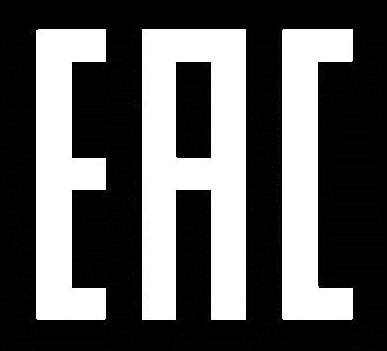 